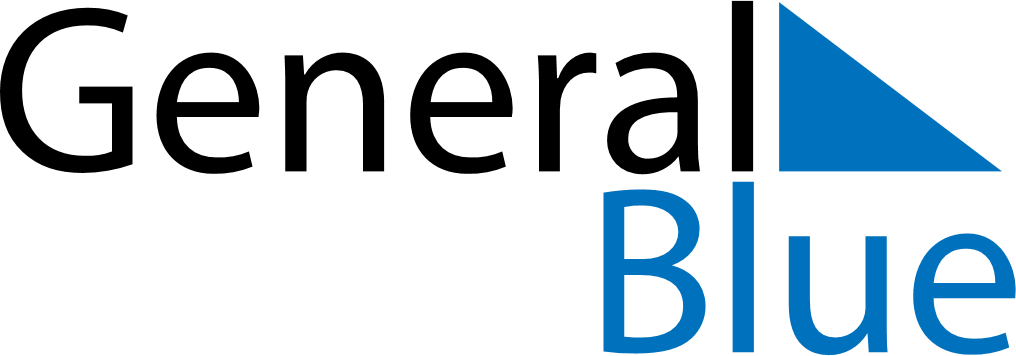 June 2019June 2019June 2019June 2019New ZealandNew ZealandNew ZealandSundayMondayTuesdayWednesdayThursdayFridayFridaySaturday123456778Queen’s Birthday9101112131414151617181920212122232425262728282930